       Witajcie Kochani, dzisiaj kolejna propozycja pracy plastycznej                                                        do Waszej galerii samodzielnie wykonanych obrazów.                                                        Zobaczycie, nie potrzeba wielu środków, by efekt zachwycał!              DMUCHAWCE  Z  ODBITYCH  PALUSZKÓW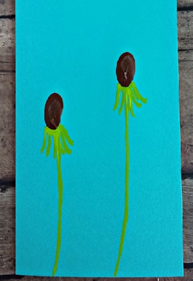 Potrzebne będą:- kartka w wybranym kolorze                                                              - biała farbka                                                                                              - kredki lub flamastry                                                                                        - Twoje małe paluszki                                                                        -  wielkie chęci          Na kartce narysuj kredkami kolorowe elementy   dmuchawców (tyle, ile chcesz).                                                                           Kartkę możesz ułożyć pionowo lub poziomo.     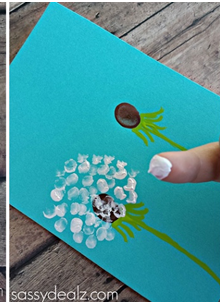      Następnie trzeba umoczyć paluszek w białej                           farbce i utworzyć na kartce okrągłe dmuchawce                                                                z małych, paluszkowych plamek.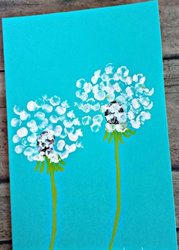       W swojej kompozycji możesz dodać jeszcze inne wiosenne elementy np. fruwające motyle lub pszczółki 
czy biedronki, ale już same dmuchawce są szczególnie                          urokliwe. Jak myślisz?      Gromadźcie swoje prace – Świetlicowa Galeria czeka, by móc je zaprezentować, gdy znów się spotkamy! :)